Learning at Home – Room 1 and 2        			Suggested Weekly Programme                   		Week Beginning 25th May 2020Big Cat Books:   Red Level: Snap!			Yellow Level: Sam the Big, Bad cat!               Blue: Talk Talk TalkThis weeks phoneme is ‘’ph” and the common words are our, down, off                                                                                                                                            Always ask an adult for permission before using the You Tube links.                                                                                                                                                                                                                                                                                                                                                                                                                                                                                                     Please send activities with a   to Mrs McGeary on the class twitter @Room1Stvs or email gw12mcgearylaura@glow.sch.uk.  Thank you!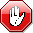 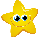 LiteracyNumeracyMental Maths questions each day and Remember to use Sumdog.Health and WellbeingLearning Across the CurriculumMondayHolidayHolidayHolidaySports Day Warm up!Get yourself ready for sports day in a few weeks. Head to the class page for the Fitness Name Challenge. Can you spell your name and complete the exercises?If you are feeling very healthy do your first and second name!Tuesday1. Reading: Read your story and tell a member of your family the name of 3 characters.2. Phoneme activity: Ph nonsense words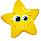 3. Common words/Handwriting: our down offLet’s Count Backwards!Counting back from 10 – https://www.youtube.com/watch?v=Sqm-kFNaw8c Count Back from 20 - https://www.youtube.com/watch?v=srPktd4k_O8Tune in TuesdayGo NoodleTune into your worldhttps://family.gonoodle.com/activities/tune-in-to-your-worldSports Day Warm up!Get yourself ready for sports day in a few weeks. Head to the class page for the Fitness Name Challenge. Can you spell your name and complete the exercises?If you are feeling very healthy do your first and second name!Wednesday1. Reading: Tell someone what yesterday’s story was about. (Summarising) and then read it again.2.Phoneme activity- Ph cut and stick3. Common words – Rainbow writingData HandlingUse the minibeast bar graph activity sheets on the class page. Ask your child some of these questions about the completed graph:Which has the most? Which has the least? How many more/less?Wellness WednesdayCosmic Yoga – The very hungry caterpillarhttps://www.youtube.com/watch?v=xhWDiQRrC1YMovie NightCan you host a lockdown movie night for your family? Here are some ideas to help get you started:Create a poster for the film.Make tickets for everyone.Organise some snacks.Make a comfy area to watch your film.Sit back and relax together!Thursday1.Reading: Comprehension Activity see class page.2.Phoneme Activity – Ph read and write3. Common words – Speedy spelling: how many times can you write each word in a minute? EstimatingCreate a number line like this for your child but much bigger.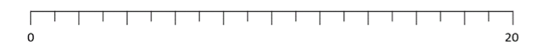 Place a small item like a coin on the numberline and ask your child to guess which number it is at. Repeat, ask them to test you, ask them to put the object on 16 etc.Thinking ThursdayWatch the video below and make an internet safety poster!https://www.youtube.com/watch?v=-nMUbHuffO8Movie NightCan you host a lockdown movie night for your family? Here are some ideas to help get you started:Create a poster for the film.Make tickets for everyone.Organise some snacks.Make a comfy area to watch your film.Sit back and relax together!FridayFantastic FridayCelebrate what you have achieved this week – take a photo and send it to a family member, Mrs. McGeary or a friend or give them a call and tell them what you have done this week!Fantastic FridayCelebrate what you have achieved this week – take a photo and send it to a family member, Mrs. McGeary or a friend or give them a call and tell them what you have done this week!Fantastic FridayCelebrate what you have achieved this week – take a photo and send it to a family member, Mrs. McGeary or a friend or give them a call and tell them what you have done this week!Fantastic FridayCelebrate what you have achieved this week – take a photo and send it to a family member, Mrs. McGeary or a friend or give them a call and tell them what you have done this week!